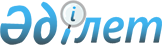 Об установлении квоты рабочих мест для трудоустройства инвалидов на 2017 год
					
			С истёкшим сроком
			
			
		
					Постановление акимата города Каражал Карагандинской области от 17 мая 2017 года № 68. Зарегистрировано Департаментом юстиции Карагандинской области 1 июня 2017 года № 4266. Прекращено действие в связи с истечением срока
      В соответствии с Законом Республики Казахстан от 23 января 2001 года "О местном государственном управлении и самоуправлении в Республике Казахстан", подпунктом 1) статьи 31 Закона Республики Казахстан от 13 апреля 2005 года "О социальной защите инвалидов в Республике Казахстан", подпунктом 6) статьи 9 Закона Республики Казахстан от 6 апреля 2016 года "О занятости населения", приказом Министра здравоохранения и социального развития Республики Казахстан от 13 июня 2016 года № 498 "Об утверждении Правил квотирования рабочих мест для инвалидов" (зарегистрирован в Реестре государственной регистрации нормативных правовых актов за № 14010), акимат города Каражал ПОСТАНОВЛЯЕТ: 
      1. Установить квоту рабочих мест для инвалидов в размере от 2 % до 4 % от численности рабочих мест без учета рабочих мест на тяжелых работах, работах с вредными, опасными условиями труда согласно приложению к настоящему постановлению.
      2. Контроль за исполнением настоящего постановления возложить на заместителя акима города Каражал М. Мукашеву.
      3. Настоящее постановление вводится в действие со дня первого официального опубликования. Перечень организаций, для которых устанавливается
квота рабочих мест для инвалидов
					© 2012. РГП на ПХВ «Институт законодательства и правовой информации Республики Казахстан» Министерства юстиции Республики Казахстан
				
      Аким города Каражал

К. Шорманбаев
Приложение
к постановлению акимата города Каражал
от 17 мая 2017 года № 68
№
Наименование организации
Списочная численность работников
Размер квоты (%) от списочной численности работников
Количество рабочих мест для инвалидов
1.
Акционерное общество "Жайремский горно-обогатительный комбинат"
1133
4
45
2.
Коммунальное государственное учреждение "Общеобразовательная средняя школа № 30" Отдела образования города Каражал
131
3
4